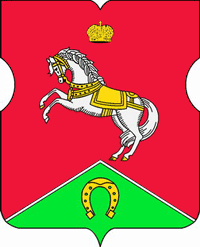 СОВЕТ ДЕПУТАТОВмуниципального округаКОНЬКОВОРЕШЕНИЕ 14.12.2021		      10/1       ______________№________________О бюджете муниципального округа Коньково на 2022 год и плановый период 2023 и 2024 годовВ соответствии с Бюджетным кодексом Российской Федерации, Федеральным законом от 06.10.2003 №131-ФЗ «Об общих принципах организации местного самоуправления в Российской Федерации», Законом города Москвы от 06.11.2002 № 56 «Об организации местного самоуправления в городе Москве», Законом города Москвы от 24.11.2021 № 115 «О бюджете города Москвы на 2022 год и плановый период 2023 и 2024 годов»,  Уставом муниципального округа Коньково, Положением о бюджетном процессе в муниципальном округе Коньково, Советом депутатов принято решение:1. Утвердить бюджет муниципального округа Коньково на 2022 год и плановый период 2023 и 2024 годов по следующими характеристиками и показателями:1.1. Основные характеристики бюджета муниципального округа Коньково на 2022 год:1.1.1. прогнозируемый общий объем доходов бюджета муниципального округа Коньково на 2022 год в сумме 39989,8 тыс. руб. 1.1.2. общий объем расходов бюджета муниципального округа Коньково на 2022 год в сумме 39989,8 тыс. руб. 1.1.3. Дефицит/профицит в сумме 0,00 тыс. руб. 1.1.4. Верхний предел муниципального внутреннего долга, в том числе предел долга по муниципальным гарантиям муниципального округа Коньково на 2022 год в сумме 0,00 тыс. руб.          1.1.5.  Резервный фонд на 1 января 2022 года в сумме 220.0 тыс. рублей 1.2. Основные характеристики бюджета муниципального округа Коньково на 2023 год:1.2.1. прогнозируемый общий объем доходов бюджета муниципального округа Коньково на 2023 год в сумме 29962,0 тыс. руб.  1.2.2. общий объем расходов бюджета муниципального округа Коньково на 2023 год в сумме 29962,0 тыс. руб., в том числе условно утверждённые расходы бюджета в сумме 749,0 тыс. руб.1.2.3. Дефицит/профицит в сумме 0,00 тыс. руб.1.2.4. Верхний предел муниципального внутреннего долга, в том числе предел долга по муниципальным гарантиям муниципального округа Коньково на 2023 год в сумме 0,00 тыс. руб.          1.2.5.  Резервный фонд на 1 января 2023 года в сумме 220.0 тыс. рублей1.3. Основные характеристики бюджета муниципального округа Коньково на 2024 год:1.3.1. прогнозируемый общий объем доходов бюджета муниципального округа Коньково на 2024 год в сумме 29962,0 тыс. руб.1.3.2. общий объем расходов бюджета муниципального округа Коньково на 2024 год в сумме 29962,0 тыс. руб., в том числе условно утверждённые расходы бюджета в сумме 1498,0 тыс. руб.1.3.3. Дефицит/профицит в сумме 0,00 руб.1.3.4.  Верхний предел муниципального внутреннего долга, в том числе предел долга по муниципальным гарантиям муниципального округа Коньково на 2024 год в сумме 0,00 тыс. руб.          1.3.5. Резервный фонд на 1 января 2024 года в сумме 220.0 тыс. рублей1.4. Доходы бюджета муниципального округа Коньково:1.4.1. утвердить доходы бюджета муниципального округа Коньково на 2022 год и плановый период 2023 и 2024 годов в суммах согласно приложению 1 к настоящему решению.1.5. Расходы бюджета муниципального округа Коньково:1.5.1. утвердить ведомственную структура расходов местного бюджета на 2022 год согласно приложению 2 и плановый период 2023 и 2024 годов согласно приложению 3 к настоящему решению.1.5.2. утвердить распределение бюджетных ассигнований по разделам, подразделам, целевым статьям, группам (группам и подгруппам) видов расходов классификации расходов местного бюджета на 2022 год согласно приложению 4 и плановый период 2023 и 2024 годов согласно приложению 5 к настоящему решению.1.5.3. утвердить источники финансирования дефицита бюджета муниципального округа Коньково на 2022 год и плановый период 2023 и 2024 годов согласно приложению 6 к настоящему решению.1.6. Общий объём бюджетных ассигнований, направляемых на исполнение публичных нормативных обязательств, на 2022 год в сумме 0,00 тыс. руб., 2023 году в сумме 0,0 тыс. руб., 2024 году в сумме 0,0 тыс. руб.  1.7.Объем межбюджетных трансфертов, получаемых из бюджета города Москвы в 2022 году в сумме 0,0 тыс. руб., 2023 году в сумме 0,0 тыс. руб., 2024 году в сумме 0,0 тыс. руб.    Распределение межбюджетного трансферта осуществляется в порядке, установленном Правительством Москвы. на основании соглашения между органом исполнительной власти города Москвы-главным распорядителем бюджетных средств и органом местного самоуправления муниципального округа Коньково – аппаратом Совета депутатов муниципального округа Коньково. 1.8. Программа муниципальных гарантий муниципального округа в валюте Российской Федерации на 2022 год и плановый период 2023 и 2024 годов согласно приложению 7 к настоящему решению.1.9. Программа муниципальных внутренних заимствований муниципального округа на 2022 год и плановый период 2023 и 2024 годов согласно приложению 8 к настоящему решению.1.10. Объем межбюджетных трансфертов, предоставляемых бюджету города Москвы в 2022 году в сумме 1765,0 тыс. руб., 2023 году в сумме 1765,0 тыс. руб., 2024 году в сумме 1765,0 тыс. руб.1.11. Верхний предел муниципального внутреннего долга, в том числе предел долга по муниципальным гарантиям муниципального округа Коньково на 2022 год и плановый период 2023 и 2024 годов согласно приложению 9 к настоящему решению.2.Поручить исполнение бюджета муниципального округа Коньково на 2022 год и плановый период 2023 и 2024 годов аппарату Совета депутатов муниципального округа Коньково.3.Установить, что свободный остаток средств, образующийся в бюджете муниципального округа Коньково на 1 января 2022 года, может быть направлен на покрытие кассового разрыва.4.Предоставить аппарату Совета депутатов муниципального округа Коньково вносить изменения в бюджетные показатели, вызванные следующими обстоятельствами:-поступлением/выбытием дополнительных средств из бюджета города Москвы;-добровольными перечислениями граждан и юридических лиц;-нецелевым использованием бюджетных средств их получателями;-изменением бюджетной классификации Российской Федерации;- расходованием дополнительных доходов в порядке, определенном настоящим решением и Положением о бюджетном процессе в муниципальном округе Коньково.5.Предоставить аппарату Совета депутатов муниципального округа Коньково вносить изменения в ведомственную структуру расходов бюджета муниципального округа Коньково вызванные следующими обстоятельствами:-перемещением ассигнований между разделами, подразделами, целевыми статьями и видами расходов бюджетной классификации расходов в пределах 10% утвержденных расходов раздела;-в иных случаях, предусмотренных бюджетным законодательством Российской Федерации, города Москвы и Положением о бюджетном процессе в муниципальном округе Коньково.6.Настоящее решение вступает в силу с 1 января 2022 года.7.Установить, что полномочия по осуществлению отдельных функций по проведению операций по исполнению бюджета муниципального округа Коньково, а также обеспечение информационного взаимодействия между территориальным органом Федерального казначейства и администраторами доходов местного бюджета передаются аппаратом Совета депутатов муниципального округа Коньково Департаменту финансов города Москвы и осуществляются в соответствии с заключенным соглашением.8.Опубликовать настоящее решение в бюллетене «Московский муниципальный вестник» и разместить на официальном сайте аппарата Совета депутатов муниципального округа Коньково в сети «Интернет».9.Контроль за исполнением настоящего решения возложить на главу муниципального округа Коньково Малахова С.В.Глава муниципального округа Коньково				С.В. МалаховПриложение 2к решению Совета депутатов муниципального округа Коньково от 14.12.2021 № 10/1Ведомственная структура расходов бюджета муниципального округа Коньково на 2022 год  Приложение 3к решению Совета депутатов муниципального округа Коньково от 14.12.2021 № 10/1Ведомственная структура расходов бюджета муниципального округа Коньково плановый период 2023 и 2024 годовПриложение 4к решению Совета депутатов муниципального округа Коньково от 14.12.2021 № 10/1Распределение бюджетных ассигнований по разделам, подразделам, целевым статьям, группам (группам и подгруппам) видов расходов классификации расходов бюджета муниципального округа Коньково на 2022 год  Приложение 5к решению Совета депутатов муниципального округа Коньково от 14.12.2021 № 10/1Распределение бюджетных ассигнований по разделам, подразделам, целевым статьям, группам (группам и подгруппам) видов расходов классификации расходов бюджета муниципального округа Коньково на плановый период 2023 и 2024 годовПриложение 6к решению Совета депутатов муниципального округа Коньково от 14.12.2021 № 10/1Источники финансирования дефицитабюджета муниципального округа Коньково на 2022 год и плановый период 2023 и 2024 годовПриложение 7к решению Совета депутатов муниципального округа Коньково от 14.12.2021 № 10/1Программа муниципальных гарантий муниципального округа Коньково в валюте Российской Федерации на 2022 год и плановый период 2023 и 2024 годов1.1. Перечень подлежащих предоставлению муниципальных гарантий в 2022-2024 годах1.2. Объем бюджетных ассигнований, предусмотренных на исполнение муниципальных гарантий по возможным гарантийным случаям в 2022-2024 годахПриложение 8к решению Совета депутатов муниципального округа Коньково от 14.12.2021 № 10/1Программа муниципальных внутренних заимствований муниципального округа Коньковона 2022 год и плановый период 2023 и 2024 годов1. Привлечение заимствований в 2022-2024 годах2. Погашение заимствований в 2022-2024 годахПриложение 9к решению Совета депутатов муниципального округа Коньково от 14.12.2021 № 10/1Верхний предел муниципального внутреннего долга муниципального округа КоньковоВерхний предел долга по муниципальным гарантиям муниципального округа КоньковоПриложение 1к решению Совета депутатовмуниципального округа Коньково от14.12.2021 № 10/1Приложение 1к решению Совета депутатовмуниципального округа Коньково от14.12.2021 № 10/1Доходы бюджета муниципального округа Коньково на 2022 год и плановый период 2023-2024 годовДоходы бюджета муниципального округа Коньково на 2022 год и плановый период 2023-2024 годовДоходы бюджета муниципального округа Коньково на 2022 год и плановый период 2023-2024 годовДоходы бюджета муниципального округа Коньково на 2022 год и плановый период 2023-2024 годовДоходы бюджета муниципального округа Коньково на 2022 год и плановый период 2023-2024 годовКод бюджетной классификацииНаименование показателей2022 год Сумма (тыс. руб.)2023 год Сумма (тыс. руб.)2024 год Сумма (тыс. руб.)1 00 00000 00 0000 000НАЛОГОВЫЕ И НЕНАЛОГОВЫЕ ДОХОДЫ39989,829962,029962,01 01 00000 00 0000 000Налог на прибыль, доходы39989,829962,029962,01 01 02000 01 0000 110Налог на доходы физических лиц39989,829962,029962,01 01 02010 01 0000 110Налог на доходы физических лиц с доходов, источником которых является налоговый агент, за исключением доходов, в отношении которых исчисление и уплата налога осуществляется в соответствии со статьями 227,227.1 и 228 Налогового кодекса Российской Федерации 37339,827312,027312,01 01 02020 01 0000 110Налог на доходы физических лиц с доходов, полученных от осуществления деятельности физическими лицами, зарегистрированными в качестве индивидуальных предпринимателей, нотариусов, занимающихся частной практикой, адвокатов, учредивших адвокатские кабинеты, и других лиц, занимающихся частной практикой в соответствии со статьей 227 Налогового кодекса Российской Федерации200,0200,0200,01 01 02030 01 0000 110Налог на доходы физических лиц с доходов, полученных физическими лицами в соответствии со статьей 228 Налогового кодекса Российской Федерации2450,02450,02450,02 00 00000 00 0000 000Безвозмездные поступления         ИТОГО ДОХОДОВ39989,829962,029962,0НаименованиеРзПРЦСРВРСумма (тыс.рублей)Аппарат Совета депутатов муниципального округа Коньково (код ведомства 900)ОБЩЕГОСУДАРСТВЕННЫЕ ВОПРОСЫ010030 861,9Функционирование высшего должностного лица субъекта Российской Федерации и муниципального образования01 0201 023 420,9Глава муниципального округа 01 0201 0231 А 01 001003 327,7Расходы на выплаты персоналу в целях обеспечения выполнения функций государственными (муниципальными) органами, казенными учреждениями, органами управления государственными внебюджетными фондами01 0201 0231 А 01 001001003 327,7Расходы на выплаты персоналу государственных (муниципальных) органов 01 0201 0231 А 01 001001203 327,7Закупка товаров, работ и услуг для государственных (муниципальных) нужд 01 0201 0231 А 01 00100200Иные закупки товаров, работ и услуг для обеспечения государственных (муниципальных) нужд 01 0201 0231 А 01 00100240Прочие расходы в сфере здравоохранения01 0201 0235 Г 01 0110093,2Расходы на выплаты персоналу в целях обеспечения выполнения функций государственными (муниципальными) органами, казенными учреждениями, органами управления государственными внебюджетными фондами01 0201 0235 Г 01 0110010093,2Расходы на выплаты персоналу государственных (муниципальных) органов 01 0201 0235 Г 01 0110012093,2Функционирование законодательных (представительных) органов государственной власти и представительных органов муниципальных образований01 0301 03292,5Депутаты Совета депутатов муниципального округа 01 0301 0331 А 01 00200292,5Закупка товаров, работ и услуг для государственных (муниципальных) нужд01 0301 0331 А 01 00200200292,5Иные закупки товаров, работ и услуг для обеспечения государственных (муниципальных) нужд01 0301 0331 А 01 00200240292,5Функционирование Правительства Российской Федерации, высших исполнительных органов государственной власти субъектов Российской Федерации, местных администраций 01 0401 0416 770,7Обеспечение деятельности администрации/аппарата Совета депутатов  внутригородского муниципального образования в части содержания  муниципальных служащих для решения вопросов местного значения   01 0401 0431 Б 01 0050016 148,7Расходы на выплаты персоналу в целях обеспечения выполнения функций государственными (муниципальными) органами, казенными учреждениями, органами управления государственными внебюджетными фондами01 0401 0431 Б 01 0050010013 820,3Расходы на выплаты персоналу государственных (муниципальных) органов01 0401 0431 Б 01 0050012013 820,3Закупка товаров, работ и услуг для государственных (муниципальных) нужд01 0401 0431 Б 01 005002002 128,4Иные закупки товаров, работ и услуг для обеспечения государственных (муниципальных) нужд 01 0401 0431 Б 01 005002402 128,4Иные бюджетные ассигнования01 0401 0431 Б 01 00500800200,0Исполнение судебных актов01 0401 0431 Б 01 00500830100,0Уплата налогов, сборов и иных платежей01 0401 0431 Б 01 00500850100,0Прочие расходы в сфере здравоохранения01 0401 0435 Г 01 01100622,0Расходы на выплаты персоналу в целях обеспечения выполнения функций государственными (муниципальными) органами, казенными учреждениями, органами управления государственными внебюджетными фондами01 0401 0435 Г 01 01100100622,0Расходы на выплаты персоналу государственных (муниципальных) органов01 0401 0435 Г 01 01100120622,0Обеспечение проведения выборов и референдумов01 0701 0710 027,8Прочая закупка товаров, работ и услуг для государственных нужд01 0701 0735А 010010024010 027,8Резервный фонд01 1101 11220,0Резервный фонд, предусмотренный органами местного самоуправления01 1101 1132 А 01 00000220,0Резервные средства01 1101 1132 А 01 00000870220,0Другие общегосударственные вопросы01 1301 13130,0Уплата членских взносов на осуществление деятельности Совета муниципальных образований города Москвы01 1301 1331 Б 01 00400130,0Иные бюджетные ассигнования01 1301 1331 Б 01 00400800130,0Уплата налогов, сборов и иных платежей01 1301 1331 Б 01 00400850130,0Профессиональная подготовка, переподготовка и повышение квалификации07 0507 05150,0Иные закупки товаров, работ и услуг для обеспечения государственных (муниципальных) нужд07 0507 0531 Б 01 00500240150,0КУЛЬТУРА, КИНЕМАТОГРАФИЯ08004 916,9Другие вопросы в области культуры, кинематографии08 0408 044 916,9Праздничные и социально значимые мероприятия для населения08 0408 0435 Е 01 005004 916,9Закупка товаров, работ и услуг для государственных (муниципальных) нужд08 0408 0435 Е 01 005002004 916,9Иные закупки товаров, работ и услуг для обеспечения государственных (муниципальных) нужд08 0408 0435 Е 01 005002404 916,9СОЦИАЛЬНАЯ ПОЛИТИКА10003 561,0Пенсионное обеспечение10 0110 011 765,0Доплаты к пенсиям муниципальным служащим города Москвы10 0110 0135 П 01 015001 765,0Межбюджетные трансферты10 0110 0135 П 01 015005001 765,0Иные межбюджетные трансферты10 0110 0135 П 01 015005401 765,0Другие вопросы в области социальной политики10 0610 061 796,0Социальные гарантии муниципальным служащим, вышедшим на пенсию10 0610 0635 П 01 018001 796,0Социальное обеспечение и иные выплаты населению10 0610 0635 П 01 018003001 796,0Социальные выплаты гражданам, кроме публичных нормативных социальных выплат10 0610 0635 П 01 018003201 796,0СРЕДСТВА МАССОВОЙ ИНФОРМАЦИИ1200500,0Периодическая печать и издательства12 0212 02200,0Информирование жителей муниципального округа12 0212 0235 Е 01 00300200,0Закупка товаров, работ и услуг для государственных (муниципальных) нужд12 0212 0235 Е 01 00300200160,0Иные закупки товаров, работ и услуг для обеспечения государственных (муниципальных) нужд12 0212 0235 Е 01 00300240160,0Иные бюджетные ассигнования12 0212 0235 Е 01 0030080040,0Уплата налогов, сборов и иных платежей12 0212 0235 Е 01 0030085040,0Другие вопросы в области средств массовой информации12 0412 04300,0Информирование жителей муниципального округа12 0412 0435 Е 01 00300300,0Закупка товаров, работ и услуг для государственных (муниципальных) нужд12 0412 0435 Е 01 00300200300,0Иные закупки товаров, работ и услуг для обеспечения государственных (муниципальных) нужд12 0412 0435 Е 01 00300240300,0ИТОГО РАСХОДЫИТОГО РАСХОДЫИТОГО РАСХОДЫИТОГО РАСХОДЫИТОГО РАСХОДЫ39 989,8НаименованиеРзПРЦСРВРСумма (тыс.рублей)Сумма (тыс.рублей)НаименованиеРзПРЦСРВР2023 год2024 годАппарат Совета депутатов муниципального округа Коньково (код ведомства 900)ОБЩЕГОСУДАРСТВЕННЫЕ ВОПРОСЫ010020 235,119 486,1Функционирование высшего должностного лица субъекта Российской Федерации и муниципального образования01 0201 022 770,92 770,9Глава муниципального округа 01 0201 0231 А 01 001002 677,72 677,7Расходы на выплаты персоналу в целях обеспечения выполнения функций государственными (муниципальными) органами, казенными учреждениями, органами управления государственными внебюджетными фондами01 0201 0231 А 01 001001002 677,72 677,7Расходы на выплаты персоналу государственных (муниципальных) органов 01 0201 0231 А 01 001001202 677,72 677,7Закупка товаров, работ и услуг для государственных (муниципальных) нужд 01 0201 0231 А 01 001002000,00,0Иные закупки товаров, работ и услуг для обеспечения государственных (муниципальных) нужд 01 0201 0231 А 01 001002400,00,0Прочие расходы в сфере здравоохранения01 0201 0235 Г 01 0110093,293,2Расходы на выплаты персоналу в целях обеспечения выполнения функций государственными (муниципальными) органами, казенными учреждениями, органами управления государственными внебюджетными фондами01 0201 0235 Г 01 0110010093,293,2Расходы на выплаты персоналу государственных (муниципальных) органов 01 0201 0235 Г 01 0110012093,293,2Функционирование законодательных (представительных) органов государственной власти и представительных органов  муниципальных образований01 0301 03292,5292,5Депутаты Совета депутатов муниципального округа 01 0301 0331 А 01 00200292,5292,5Закупка товаров, работ и услуг для государственных (муниципальных) нужд01 0301 0331 А 01 00200200292,5292,5Иные закупки товаров, работ и услуг для обеспечения государственных (муниципальных) нужд01 0301 0331 А 01 00200240292,5292,5Функционирование Правительства Российской Федерации, высших исполнительных органов государственной власти субъектов Российской Федерации, местных администраций01 0401 0416 821,716 072,7Расходы на выплаты персоналу государственных (муниципальных) органов01 0401 0431 Б 01 0050012013 270,313 270,3Закупка товаров, работ и услуг для государственных (муниципальных) нужд01 0401 0431 Б 01 005002002 729,41 980,4Иные закупки товаров, работ и услуг для обеспечения государственных (муниципальных) нужд 01 0401 0431 Б 01 005002402 729,41 980,4Иные бюджетные ассигнования01 0401 0431 Б 01 00500800200,0200,0Исполнение судебных актов01 0401 0431 Б 01 00500830100,0100,0Уплата налогов, сборов и иных платежей01 0401 0431 Б 01 00500850100,0100,0Прочие расходы в сфере здравоохранения01 0401 0435 Г 01 01100622,0622,0Расходы на выплаты персоналу государственных (муниципальных) органов01 0401 0435 Г 01 01100120622,0622,0Обеспечение проведения выборов и референдумов01 0701 070,00,0Прочая закупка товаров, работ и услуг для государственных нужд01 0701 0735А 01001002400,00,0Резервный фонд01 1101 11220,0220,0Резервный фонд, предусмотренный органами местного самоуправления01 1101 1132 А 01 00000220,0220,0Резервные средства01 1101 1132 А 01 00000870220,0220,0Другие общегосударственные вопросы01 1301 13130,0130,0Уплата налогов, сборов и иных платежей01 1301 1331 Б 01 00400850130,0130,0КУЛЬТУРА, КИНЕМАТОГРАФИЯ08004 916,94 916,9Другие вопросы в области культуры, кинематографии08 0408 044 916,94 916,9Праздничные и социально значимые мероприятия для населения08 0408 0435 Е 01 005004 916,94 916,9Закупка товаров, работ и услуг для государственных (муниципальных) нужд08 0408 0435 Е 01 005002004 916,94 916,9Иные закупки товаров, работ и услуг для обеспечения государственных (муниципальных) нужд08 0408 0435 Е 01 005002404 916,94 916,9СОЦИАЛЬНАЯ ПОЛИТИКА10003 561,03 561,0Пенсионное обеспечение10 0110 011 765,01 765,0Доплаты к пенсиям муниципальным служащим города Москвы10 0110 0135 П 01 015001 765,01 765,0Межбюджетные трансферты10 0110 0135 П 01 015005001 765,01 765,0Иные межбюджетные трансферты10 0110 0135 П 01 015005401 765,01 765,0Другие вопросы в области социальной политики10 0610 061 796,01 796,0Социальные гарантии муниципальным служащим, вышедшим на пенсию10 0610 0635 П 01 018001 796,01 796,0Социальное обеспечение и иные выплаты населению10 0610 0635 П 01 018003001 796,01 796,0Социальные выплаты гражданам, кроме публичных нормативных социальных выплат10 0610 0635 П 01 018003201 796,01 796,0СРЕДСТВА МАССОВОЙ ИНФОРМАЦИИ1200500,0500,0Периодическая печать и издательства12 0212 02200,0200,0Информирование жителей муниципального округа12 0212 02200,0200,0Закупка товаров, работ и услуг для государственных (муниципальных) нужд12 0212 0235 Е 01 00300200160,0160,0Иные закупки товаров, работ и услуг для обеспечения государственных (муниципальных) нужд12 0212 0235 Е 01 00300240160,0160,0Иные бюджетные ассигнования12 0212 0235 Е 01 0030080040,040,0Уплата налогов, сборов и иных платежей12 0212 0235 Е 01 0030085040,040,0Другие вопросы в области средств массовой информации12 0412 0435 Е 01 00300300,0300,0Информирование жителей муниципального округа12 0412 0435 Е 01 00300300,0300,0Закупка товаров, работ и услуг для государственных (муниципальных) нужд12 0412 0435 Е 01 00300200300,0300,0Иные закупки товаров, работ и услуг для обеспечения государственных (муниципальных) нужд12 0412 0435 Е 01 00300240300,0300,0Условно-утверждаемые расходы749,01 498,0ИТОГО РАСХОДЫИТОГО РАСХОДЫИТОГО РАСХОДЫИТОГО РАСХОДЫИТОГО РАСХОДЫ29 962,029 962,0НаименованиеРзПРЦСРВРСумма (тыс.рублей)ОБЩЕГОСУДАРСТВЕННЫЕ ВОПРОСЫ010030 861,9Функционирование высшего должностного лица субъекта Российской Федерации и муниципального образования01 0201 023 420,9Глава муниципального округа 01 0201 0231 А 01 001003 327,7Расходы на выплаты персоналу в целях обеспечения выполнения функций государственными (муниципальными) органами, казенными учреждениями, органами управления государственными внебюджетными фондами01 0201 0231 А 01 001001003 327,7Расходы на выплаты персоналу государственных (муниципальных) органов 01 0201 0231 А 01 001001203 327,7Закупка товаров, работ и услуг для государственных (муниципальных) нужд 01 0201 0231 А 01 00100200Иные закупки товаров, работ и услуг для обеспечения государственных (муниципальных) нужд 01 0201 0231 А 01 00100240Прочие расходы в сфере здравоохранения01 0201 0235 Г 01 0110093,2Расходы на выплаты персоналу в целях обеспечения выполнения функций государственными (муниципальными) органами, казенными учреждениями, органами управления государственными внебюджетными фондами01 0201 0235 Г 01 0110010093,2Расходы на выплаты персоналу государственных (муниципальных) органов 01 0201 0235 Г 01 0110012093,2Функционирование законодательных (представительных) органов государственной власти и представительных органов муниципальных образований01 0301 03292,5Депутаты Совета депутатов муниципального округа 01 0301 0331 А 01 00200292,5Закупка товаров, работ и услуг для государственных (муниципальных) нужд01 0301 0331 А 01 00200200292,5Иные закупки товаров, работ и услуг для обеспечения государственных (муниципальных) нужд01 0301 0331 А 01 00200240292,5Функционирование Правительства Российской Федерации, высших исполнительных органов государственной власти субъектов Российской Федерации, местных администраций 01 0401 0416 770,7Обеспечение деятельности администрации/аппарата Совета депутатов  внутригородского муниципального образования в части содержания  муниципальных служащих для решения вопросов местного значения   01 0401 0431 Б 01 0050016 148,7Расходы на выплаты персоналу в целях обеспечения выполнения функций государственными (муниципальными) органами, казенными учреждениями, органами управления государственными внебюджетными фондами01 0401 0431 Б 01 0050010013 820,3Расходы на выплаты персоналу государственных (муниципальных) органов01 0401 0431 Б 01 0050012013 820,3Закупка товаров, работ и услуг для государственных (муниципальных) нужд01 0401 0431 Б 01 005002002 128,4Иные закупки товаров, работ и услуг для обеспечения государственных (муниципальных) нужд 01 0401 0431 Б 01 005002402 128,4Иные бюджетные ассигнования01 0401 0431 Б 01 00500800200,0Исполнение судебных актов01 0401 0431 Б 01 00500830100,0Уплата налогов, сборов и иных платежей01 0401 0431 Б 01 00500850100,0Прочие расходы в сфере здравоохранения01 0401 0435 Г 01 01100622,0Расходы на выплаты персоналу в целях обеспечения выполнения функций государственными (муниципальными) органами, казенными учреждениями, органами управления государственными внебюджетными фондами01 0401 0435 Г 01 01100100622,0Расходы на выплаты персоналу государственных (муниципальных) органов01 0401 0435 Г 01 01100120622,0Обеспечение проведения выборов и референдумов01 0701 0710 027,8Прочая закупка товаров, работ и услуг для государственных нужд01 0701 0735А 010010024010 027,8Резервный фонд01 1101 11220,0Резервный фонд, предусмотренный органами местного самоуправления01 1101 1132 А 01 00000220,0Резервные средства01 1101 1132 А 01 00000870220,0Другие общегосударственные вопросы01 1301 13130,0Уплата членских взносов на осуществление деятельности Совета муниципальных образований города Москвы01 1301 1331 Б 01 00400130,0Иные бюджетные ассигнования01 1301 1331 Б 01 00400800130,0Уплата налогов, сборов и иных платежей01 1301 1331 Б 01 00400850130,0Профессиональная подготовка, переподготовка и повышение квалификации07 0507 05150,0Иные закупки товаров, работ и услуг для обеспечения государственных (муниципальных) нужд07 0507 0531 Б 01 00500240150,0КУЛЬТУРА, КИНЕМАТОГРАФИЯ08004 916,9Другие вопросы в области культуры, кинематографии08 0408 044 916,9Праздничные и социально значимые мероприятия для населения08 0408 0435 Е 01 005004 916,9Закупка товаров, работ и услуг для государственных (муниципальных) нужд08 0408 0435 Е 01 005002004 916,9Иные закупки товаров, работ и услуг для обеспечения государственных (муниципальных) нужд08 0408 0435 Е 01 005002404 916,9СОЦИАЛЬНАЯ ПОЛИТИКА10003 561,0Пенсионное обеспечение10 0110 011 765,0Доплаты к пенсиям муниципальным служащим города Москвы10 0110 0135 П 01 015001 765,0Межбюджетные трансферты10 0110 0135 П 01 015005001 765,0Иные межбюджетные трансферты10 0110 0135 П 01 015005401 765,0Другие вопросы в области социальной политики10 0610 061 796,0Социальные гарантии муниципальным служащим, вышедшим на пенсию10 0610 0635 П 01 018001 796,0Социальное обеспечение и иные выплаты населению10 0610 0635 П 01 018003001 796,0Социальные выплаты гражданам, кроме публичных нормативных социальных выплат10 0610 0635 П 01 018003201 796,0СРЕДСТВА МАССОВОЙ ИНФОРМАЦИИ1200500,0Периодическая печать и издательства12 0212 02200,0Информирование жителей муниципального округа12 0212 0235 Е 01 00300200,0Закупка товаров, работ и услуг для государственных (муниципальных) нужд12 0212 0235 Е 01 00300200160,0Иные закупки товаров, работ и услуг для обеспечения государственных (муниципальных) нужд12 0212 0235 Е 01 00300240160,0Иные бюджетные ассигнования12 0212 0235 Е 01 0030080040,0Уплата налогов, сборов и иных платежей12 0212 0235 Е 01 0030085040,0Другие вопросы в области средств массовой информации12 0412 04300,0Информирование жителей муниципального округа12 0412 0435 Е 01 00300300,0Закупка товаров, работ и услуг для государственных (муниципальных) нужд12 0412 0435 Е 01 00300200300,0Иные закупки товаров, работ и услуг для обеспечения государственных (муниципальных) нужд12 0412 0435 Е 01 00300240300,0ИТОГО РАСХОДЫИТОГО РАСХОДЫИТОГО РАСХОДЫИТОГО РАСХОДЫИТОГО РАСХОДЫ39 989,8НаименованиеРзПРЦСРВРСумма (тыс.рублей)Сумма (тыс.рублей)НаименованиеРзПРЦСРВР2023 год2024 годОБЩЕГОСУДАРСТВЕННЫЕ ВОПРОСЫ010020 235,119 486,1Функционирование высшего должностного лица субъекта Российской Федерации и муниципального образования01 0201 022 770,92 770,9Глава муниципального округа 01 0201 0231 А 01 001002 677,72 677,7Расходы на выплаты персоналу в целях обеспечения выполнения функций государственными (муниципальными) органами, казенными учреждениями, органами управления государственными внебюджетными фондами01 0201 0231 А 01 001001002 677,72 677,7Расходы на выплаты персоналу государственных (муниципальных) органов 01 0201 0231 А 01 001001202 677,72 677,7Закупка товаров, работ и услуг для государственных (муниципальных) нужд 01 0201 0231 А 01 001002000,00,0Иные закупки товаров, работ и услуг для обеспечения государственных (муниципальных) нужд 01 0201 0231 А 01 001002400,00,0Прочие расходы в сфере здравоохранения01 0201 0235 Г 01 0110093,293,2Расходы на выплаты персоналу в целях обеспечения выполнения функций государственными (муниципальными) органами, казенными учреждениями, органами управления государственными внебюджетными фондами01 0201 0235 Г 01 0110010093,293,2Расходы на выплаты персоналу государственных (муниципальных) органов 01 0201 0235 Г 01 0110012093,293,2Функционирование законодательных (представительных) органов государственной власти и представительных органов  муниципальных образований01 0301 03292,5292,5Депутаты Совета депутатов муниципального округа 01 0301 0331 А 01 00200292,5292,5Закупка товаров, работ и услуг для государственных (муниципальных) нужд01 0301 0331 А 01 00200200292,5292,5Иные закупки товаров, работ и услуг для обеспечения государственных (муниципальных) нужд01 0301 0331 А 01 00200240292,5292,5Функционирование Правительства Российской Федерации, высших исполнительных органов государственной власти субъектов Российской Федерации, местных администраций01 0401 0416 821,716 072,7Расходы на выплаты персоналу государственных (муниципальных) органов01 0401 0431 Б 01 0050012013 270,313 270,3Закупка товаров, работ и услуг для государственных (муниципальных) нужд01 0401 0431 Б 01 005002002 729,41 980,4Иные закупки товаров, работ и услуг для обеспечения государственных (муниципальных) нужд 01 0401 0431 Б 01 005002402 729,41 980,4Иные бюджетные ассигнования01 0401 0431 Б 01 00500800200,0200,0Исполнение судебных актов01 0401 0431 Б 01 00500830100,0100,0Уплата налогов, сборов и иных платежей01 0401 0431 Б 01 00500850100,0100,0Прочие расходы в сфере здравоохранения01 0401 0435 Г 01 01100622,0622,0Расходы на выплаты персоналу государственных (муниципальных) органов01 0401 0435 Г 01 01100120622,0622,0Обеспечение проведения выборов и референдумов01 0701 070,00,0Прочая закупка товаров, работ и услуг для государственных нужд01 0701 0735А 01001002400,00,0Резервный фонд01 1101 11220,0220,0Резервный фонд, предусмотренный органами местного самоуправления01 1101 1132 А 01 00000220,0220,0Резервные средства01 1101 1132 А 01 00000870220,0220,0Другие общегосударственные вопросы0113 0113 130,0130,0Уплата налогов, сборов и иных платежей0113 0113 31 Б 01 00400850130,0130,0КУЛЬТУРА, КИНЕМАТОГРАФИЯ08004 916,94 916,9Другие вопросы в области культуры, кинематографии08 0408 044 916,94 916,9Праздничные и социально значимые мероприятия для населения08 0408 0435 Е 01 005004 916,94 916,9Закупка товаров, работ и услуг для государственных (муниципальных) нужд08 0408 0435 Е 01 005002004 916,94 916,9Иные закупки товаров, работ и услуг для обеспечения государственных (муниципальных) нужд08 0408 0435 Е 01 005002404 916,94 916,9СОЦИАЛЬНАЯ ПОЛИТИКА10003 561,03 561,0Пенсионное обеспечение10 0110 011 765,01 765,0Доплаты к пенсиям муниципальным служащим города Москвы10 0110 0135 П 01 015001 765,01 765,0Межбюджетные трансферты10 0110 0135 П 01 015005001 765,01 765,0Иные межбюджетные трансферты10 0110 0135 П 01 015005401 765,01 765,0Другие вопросы в области социальной политики10 0610 061 796,01 796,0Социальные гарантии муниципальным служащим, вышедшим на пенсию10 0610 0635 П 01 018001 796,01 796,0Социальное обеспечение и иные выплаты населению10 0610 0635 П 01 018003001 796,01 796,0Социальные выплаты гражданам, кроме публичных нормативных социальных выплат10 0610 0635 П 01 018003201 796,01 796,0СРЕДСТВА МАССОВОЙ ИНФОРМАЦИИ1200500,0500,0Периодическая печать и издательства12 0212 02200,0200,0Информирование жителей муниципального округа12 0212 02200,0200,0Закупка товаров, работ и услуг для государственных (муниципальных) нужд12 0212 0235 Е 01 00300200160,0160,0Иные закупки товаров, работ и услуг для обеспечения государственных (муниципальных) нужд12 0212 0235 Е 01 00300240160,0160,0Иные бюджетные ассигнования12 0212 0235 Е 01 0030080040,040,0Уплата налогов, сборов и иных платежей12 0212 0235 Е 01 0030085040,040,0Другие вопросы в области средств массовой информации12 0412 04300,0300,0Информирование жителей муниципального округа12 0412 0435 Е 01 00300300,0300,0Закупка товаров, работ и услуг для государственных (муниципальных) нужд12 0412 0435 Е 01 00300200300,0300,0Иные закупки товаров, работ и услуг для обеспечения государственных (муниципальных) нужд12 0412 0435 Е 01 00300240300,0300,0Условно-утверждаемые расходы749,01 498,0ИТОГО РАСХОДЫИТОГО РАСХОДЫИТОГО РАСХОДЫИТОГО РАСХОДЫИТОГО РАСХОДЫ29 962,029 962,0Код бюджетной классификацииКод бюджетной классификацииКод бюджетной классификацииКод бюджетной классификацииКод бюджетной классификацииКод бюджетной классификацииНаименование показателейСумма (тыс. руб.)Сумма (тыс. руб.)Сумма (тыс. руб.)Код бюджетной классификацииКод бюджетной классификацииКод бюджетной классификацииКод бюджетной классификацииКод бюджетной классификацииКод бюджетной классификацииНаименование показателей2022 год2023 год2024 год01000000000000000Источники внутреннего финансирования дефицитов бюджетов0,00,00,001050000000000000Изменение остатков средств на счетах по учету средств бюджетов0,00,00,001050201000000510Увеличение прочих остатков денежных средств бюджетов0,00,00,001050201030000510Увеличение прочих остатков денежных средств бюджетов внутригородских муниципальных образований городов федерального значения0,00,00,001050201000000610Уменьшение прочих остатков денежных средств бюджетов0,00,00,001050201030000610Уменьшение прочих остатков денежных средств бюджетов внутригородских муниципальных образований городов федерального значения0,00,00,0ИТОГО:ИТОГО:ИТОГО:ИТОГО:ИТОГО:ИТОГО:ИТОГО:0,00,00,0№ п/пНаименование принципалаЦель гарантированияСумма гарантирования (тыс. руб.)Сумма гарантирования (тыс. руб.)Сумма гарантирования (тыс. руб.)Наличие права регрессного требованияИные условия предоставления муниципальных гарантий № п/пНаименование принципалаЦель гарантирования2022 год2023 год2023 годНаличие права регрессного требованияИные условия предоставления муниципальных гарантий 12345678--------№ п/пНаименование принципалаЦель гарантированияСумма гарантирования (тыс. руб.)Объем бюджетных ассигнований, предусмотренных на исполнение муниципальных гарантий по возможным гарантийным случаям (тыс. руб.)Объем бюджетных ассигнований, предусмотренных на исполнение муниципальных гарантий по возможным гарантийным случаям (тыс. руб.)Объем бюджетных ассигнований, предусмотренных на исполнение муниципальных гарантий по возможным гарантийным случаям (тыс. руб.)Наличие права регрессного требованияИные условия предоставления муниципальных гарантий № п/пНаименование принципалаЦель гарантированияСумма гарантирования (тыс. руб.)2022год2023 год2024 годНаличие права регрессного требованияИные условия предоставления муниципальных гарантий 123456789---------ИТОГО-------№ п/пВиды заимствованийОбъем привлечения средств (тыс. рублей)Объем привлечения средств (тыс. рублей)Объем привлечения средств (тыс. рублей)№ п/пВиды заимствований2022 год2023 год2024 год-----ИТОГО---№ п/пВиды заимствованийОбъем погашения средств(тыс. руб.)Объем погашения средств(тыс. руб.)Объем погашения средств(тыс. руб.)№ п/пВиды заимствований2022 год2023 год2024 год-----ИТОГО---№ п/пВнутренний долг муниципального округаОбъем средств (тыс. рублей)Объем средств (тыс. рублей)Объем средств (тыс. рублей)№ п/пВнутренний долг муниципального округа2022 год2023 год2024 год-----ИТОГО---№ п/пДолг по муниципальным гарантиямОбъем средств(тыс. руб.)Объем средств(тыс. руб.)Объем средств(тыс. руб.)№ п/пДолг по муниципальным гарантиям2022 год2023 год2024 год-----ИТОГО---